Гу «Кушмурунская средняя школа № 121 отдела образования акимата Аулиекольского района» на 2017 – 2018 учебный год.Логопедическое занятие по теме "Дифференциация звуков С—Ш"Подготовила: учитель-логопед Сейдахметова С.К.февраль 2018 год.Логопедическое занятие по теме "Дифференциация звуков С—Ш"Сейдахметова С.К., учитель-логопед1 классЦели:закреплять правильное произношение звуков [с], [ш] в слогах, словах, чистоговорках, во фразовой речи;учить детей различать эти звуки на слух и в произношении;учить пользоваться различной громкостью голоса;учить внимательно вслушиваться в речь взрослого, распознавать правильное и неправильное употребление падежных окончаний существительных;формировать фонематический слух;способствовать развитию речевого дыхания;способствовать формированию грамматического строя речи;способствовать развитию логического мышления, моторики рук;воспитывать чуткость, отзывчивость, доброжелательное отношение к окружающему.Оборудование:игрушка «Снеговик»;пиктограммы;пособие к игре «Вазы»;картинки - снежинки с изображением предметов, в названии которых есть звук [с] или [ш];пособие для дыхательной гимнастики «Буря».Ход занятияI. Организационный момент.Логопед: - Раз, два, три, четыре, пять – становитесь в круг играть! Настал новый день, давайте встретим его с улыбкой. Я улыбнусь вам, а вы улыбнитесь друг другу. Мы спокойны и добры, мы приветливы, ласковы.- Сделайте глубокий вдох через нос и вдохните в себя доброту, красоту, здоровье, а выдохните через ротик все обиды, злобу, огорчения (Звучит лирическая музыка.)Дети делают вдох и выдох три раза.- А теперь, посмотрите, кто пришёл к нам в гости?Дети: снеговик.II. Попеременное произнесение звуков [с] - [ш].Логопед: - Правильно. Он пришёл к нам с Далёкого Севера и принёс радиограмму. Он не знает какая погода их ожидает в ближайшее время, а вы поможете ему её расшифровать. (На предыдущих занятиях слово «радиограмма» детям объяснялось.) Логопед раздаёт детям карточки (рисунок 1):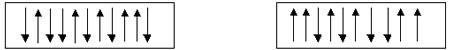 Рисунок 1.Дети по очереди произносят: С – Ш – СС – Ш и т.д. (Произносят громко, тихо, умеренно.)Стрелочка вверх указывает, что нужно произносить звук [ш], а вниз звук [с].Логопед: - Молодцы, ребята! Правильно расшифровали радиограмму: «Дальний Север ожидают метели и ветер».III. Упражнение на развитие мимики.- Ребята, а у снеговика есть друзья, хотите узнать какие? (рисунок 2)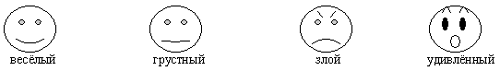 Рисунок 2.- Вот такие друзья у нашего снеговика!IV. Дифференциация звуков [с]и [ш] в слогах, словах.Логопед: - А теперь снеговик хочет с вами поиграть (д/и « Повтори за мной»). Давайте покажем ему, какие мы внимательные:- Молодцы, а теперь слова:- Хорошо, а сейчас по картинкам:V. Игра «Вазы». Согласование числительного со словосочетанием.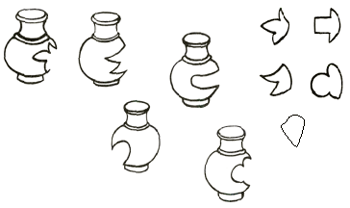 Рисунок 3.Логопед: - Ребята, а наш снеговик вёз в подарок друзьям вот эти кувшины и нечаянно их разбил.Помогите ему их собрать. (рисунок 3)Дети подбирают недостающие части.- А теперь давайте посчитаем, сколько же кувшинов? А считать будем так: один красивый кувшин, два красивых кувшина и т.д.Дети считают, правильно проговаривая звуки [с], [ш].VI. Логоритмическое упражнение.Логопед: - Молодцы, ребята! А давайте попробуем развеселить снеговика, поиграем с ним, а то он очень расстроился из – за разбитых кувшинов:Ша – ша – ша – мы шагаем не спеша,
Са – са – са – голубые небеса,
Шу – шу – шу – птичкам крошек накрошу,
Су – су – су – и водички принесу,
Ши – ши – ши – наши детки хороши,
Сы – сы – сы – надо спрятать нам носы, 
Ошки – ошки – ошки – нам похлопайте в ладошки.Выполнение движений в соответствии с текстом.VII. Упражнение на развитие дыхания «Буря в стакане».Для этой игры необходимы соломинка для коктейля и стакан с крошками пенопласта. В крышке стакана делается отверстие, в которое фиксируется соломинка для коктейля. Ребёнок дует через соломинку, чтобы крошки пенопласта взлетали. Следует обратить внимание на то, чтобы щёки не надувались, а губы были не подвижны.Логопед: - Вот мы и согрелись, а наш снеговик начал таять. Что же делать?Дети подсказывают: «Бурю».VIII. Игра на развитие фонематического слуха.Логопед: - Ох, ребята, сколько же вы снежинок надули. А снежинки волшебные, с картинками. Вам нужно снежинки со звуком [ш] положить в машину, а со звуком [с] в сани. На снежинках картинки:лошадка, мышка, груша, чашка, мишка, носок, автобус, кактус, санки, весы и т.д.- Молодцы!Далее дети дают характеристику звуку [ш], [с].IХ. Дидактическая игра «Правильно ли это?»Логопед: - А снеговик придумал вам игру за то, что вы не дали ему растаять. Называется она «Правильно ли это?». Снеговик будет говорить вам неправильные фразы, а вы должны будете сказать их правильно.Девочка ест кашей. Мальчик читает книгой. Мужчина пьёт чая. Женщина идёт в магазином. Кошка сидит на стулом. Мышка залезла в шкафом. Мама шьёт дочери нарядное платьем. Отец читает книгу дети.Х. Дидактическая игра «Доскажи словечко».Логопед: - А ещё, наш снеговик большой шутник. Послушайте, что он придумал:Логопед: - Ребята, а теперь давайте, и мы снеговика поучим, и расскажем ему чистоговорку про наш язычок:Язык вверх: ша- ша- ша,
Каша, пирожки, лапша.
Язык вниз: са – са - са, 
Сахар, масло, колбаса.XI. Итог.Логопед: - Молодцы, ребята! Вам понравилось играть со снеговиком? А что вам запомнилось больше всего? Вы хорошо отвечали, играли, снеговику у вас тоже очень понравилось и за это он дарит вам волшебные ледышки (леденцы «Чупа – чупс»). Ему пора возвращаться на Север. Снеговик прощаетшайка – сайка, шок – сок, шут – суд, шитый – сытый,шутки – сутки,шип – сип, пошёл – посол.ша –са, шу –су, аш - яс, ош – ос, шо –со, ши –си, уш –ус. ша – сашу – суаш – ясош – осшо – соши – сыуш – усса – шасу – шуяш – ашши – иссо – шосы – шиеш – есшайка – сайка,шок – сок,шут – суд,шитый – сытый,шутки – сутки,шип – сип,пошёл – посолсаша – саша – саша (ударение на второй слог)сошо – сошо – сошокрыса – крыша,миска – мишка,каска - кашка,тушь – туз,уши – усы,плюс - плюшКак – то вечером старушки
Пили чай и грызли …сушки.Кошка на подушке
Лапкой моет ...ушки.Ложится спать, кряхтя, старушка,
Кладёт под голову … подушку.Испекла старушка пышки
И сложила пышки в … миску.